FOR IMMEDIATE RELEASEOCTOBER 29, 2021VANCE JOY COVERS “FAIRYTALE OF NEW YORK”MULTI-PLATINUM SINGER-SONGWRITER COVERS THE POGUES CLASSIC AS PART OF ATLANTIC RECORDS’ HOLIDAY COMPILATION  CURRENT SINGLE “MISSING PIECE” NOW #3 AT ALTERNATIVE RADIO JOY’S CATALOGUE BOASTS OVER 5 BILLION STREAMS LISTEN TO “FAIRYTALE OF NEW YORK” HEREWATCH THE VIDEO HERE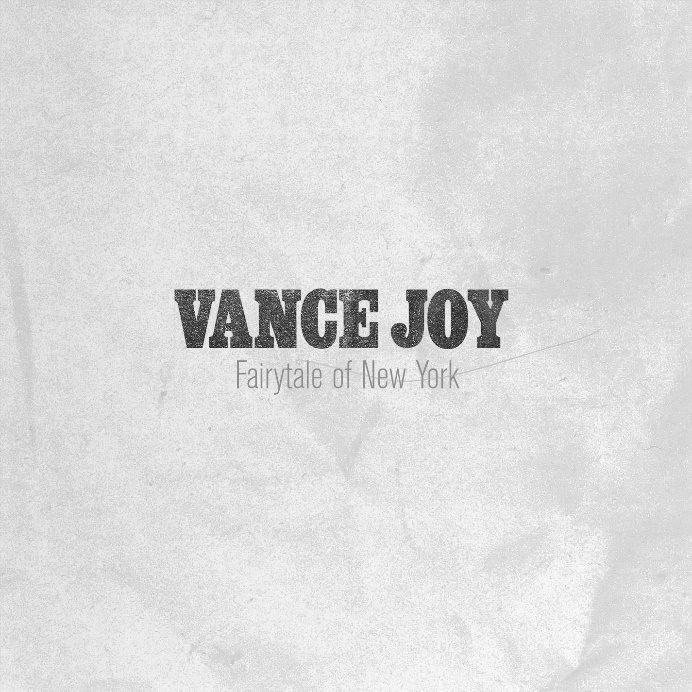 DOWNLOAD ARTWORK HEREMulti-platinum singer/songwriter Vance Joy has today released a cover of The Pogues’ “Fairytale of New York,” arriving via Atlantic Records’ annual holiday compilation. Joy’s rendition of the English punk band’s 1987 Christmas classic was originally released to his YouTube channel last year, instantly becoming a fan favorite (watch here). Today, the cover is being made available for fans across DSPs – buy/stream HERE. In a note to fans, Vance Joy said of the release: “In the spirit of sharing this season I wanted to do this little cover for you. ‘Fairytale of New York’ is one of the greatest songs.”Joy’s catalogue boasts over 5 billion streams, as well as over 3 billion views on TikTok (with 2.6 million user-created videos). His current single, “Missing Piece” was written with Joel Little (Taylor Swift, Khalid, Lorde) and released in May of this year. It has gone on to amass over 68 million global streams, while currently streaming over 2 million times a week in the US alone. The single currently sits at #3 at Alternative Radio, was featured on ABC’s Grey’s Anatomy, and was performed by Joy on The Late Late Show with James Corden. Most recently, the track saw an impressive rework from GRAMMY-nominated duo Sofi Tukker (Lady Gaga, Billie Eilish).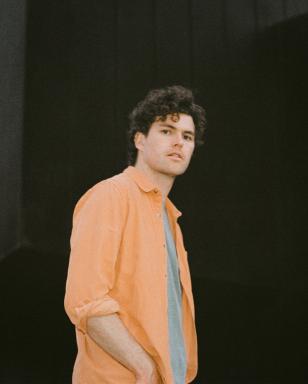 DOWNLOAD PRESS PHOTOS HEREABOUT VANCE JOYYou don't sell over two million copies of your debut album without some serious hard work, and Australian singer/songwriter Vance Joy has never been shy of major elbow grease. After performing at open mic nights in Melbourne, Joy introduced the world to his ukulele-led charm ‘Riptide’, which became an instant global classic. Vance Joy (born James Keogh) consolidated on that first impression with further anthems ‘Mess is Mine’, ‘Georgia’ and ‘Fire and the Flood’ off his 2014's debut ’dream your life away’. Vance Joy then toured the globe on Taylor Swift’s 1989 World Tour, and played world famous festivals such as Lollapalooza, Coachella, and more. After his successful Sold Out 2016 ‘Fire and The Flood’ North American theatre run, and Australian performances at the Sydney Opera House, Vance Joy kicked off the campaign for his Sophomore album ‘Nation of Two’ with the lead single ‘Lay It On Me’ showing it was destined to be another successful album. The success of ‘Nation of Two’ saw Vance Joy tour the world throughout 2018 headlining legendary venues such as Red Rocks Amphitheatre, and theatres acorss Latin American, Europe and Australia including two sold-out hometown shows at Melbourne’s Rod Laver Arena. It’s no surprise that listeners all over the world connect to Vance Joys intimate yet anthemic songwriting. His lyrics take you on a journey that will reach out and hold you for a delicate moment. Bringing together a unique, charming mix of folk music with pop influences, these songs capture the familiar pulse of everyday experiences in a unique and celebratory manner.CONNECT WITH VANCE JOY:WEBSITE | FACEBOOK | TWITTER | INSTAGRAM | YOUTUBE  For press inquiries, please contact:Kelly McWilliam // Kelly.McWilliam@atlanticrecords.comLibby Kober // Libby.Kober@atlanticrecords.com 